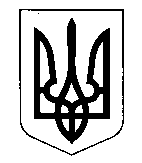 КОМИШУВАСЬКА СЕЛИЩНА радаОріхівського району Запорізької областівосьмого скликаннятридцять четверта сесіяРІШЕННЯ12.12.2018                                     смт Комишуваха                                № 11Про надання дозволу напопередню оплатуВідповідно до ст.26 Закону України «Про місцеве самоврядування в Україні», Закону України « Про регулювання містобудівної діяльності», постанови Кабінету Міністрів України 23.04.2014 № 117 «Про здійснення попередньої оплати товарів, робіт і послуг, що закуповуються за бюджетні кошти» з метою здійснення належних виплат Комишуваська селищна радаВИРІШИЛА:Надати дозвіл комунальному некомерційному підприємстві «Центр первинної медико-санітарної допомоги» Комишуваської селищної ради Оріхівського району Запорізької області на попередню оплату робіт з реконструкції  третього поверху по об’єкту  «Реконструкція третього поверху КЗ«Центр первинної медико-санітарної допомоги» Комишуваської селищної ради Оріхівського району Запорізької області по вул. Смирнова, буд. 3 смт Комишуваха, Оріхівського району Запорізької області» ПП «ЗЕНІТ ВІБ».Контроль за виконанням даного рішення покласти на постійну комісію з питань планування, фінансів, бюджету та соціально-економічного розвитку.Селищний голова                                                                            Ю.В. Карапетян